 ГОДИШНА ОБЛАСТНА ПЛАН-ПРОГРАМА ПО БДПОбласт: РазградОбщини в състава на областта:  Завет, Исперих, Кубрат, Лозница, Разград, Самуил, Цар КалоянМерки на ниво ОКБДП:  Провеждане на минимум 4 редовни заседания на ОКБДП. Отговорник: областна администрацияПодготовка на информация за годишните областни доклади и план-програми: Отговорник:  секретариат ОКБДП, общини, ОПУ, ОДМВР, ЦСМП (съгласно разделите в документите)Приемане на годишна областна план-програма/годишен областен доклад по БДП на заседание на ОКБДП и изпращането й/му на ДАБДП в указания формат и срок. Отговорник:  секретариат ОКБДППоместване на областните доклади и план-програми, както и на всички материали от заседанията на ОКБДП и други приложими на интернет страницата на областната администрация. Отговорник:  секретариат ОКБДПОрганизиране и провеждане на превантивни кампании по БДП на ОКБДП и отбелязване на дати, свързани с БДП. Отговорник: областна администрацияВзаимодействие между институциите в ОКБДП за обследване, обозначаване, обезопасяване и наблюдение на рискови участъци и участъци с концентрация на ПТП. Отговорник: общини, ОДМВР, ОПУ Организиране и провеждане на годишно регионално учение на съставните части на Единната спасителна система. Отговорник: областна администрацияПрилагане на комплекс от мерки по БДП спрямо работещите в държавните институции за предпазването им от ПТП при взаимодействие с пътната система съгласно разработената от ДАБДП стандартизирана методология. Отговорник: организации на бюджетна издръжка в ОКБДПМерки за пътна безопасност по републиканските пътища: ПРОЕКТИРАНЕОбект: III-2305 "Яким Груево - Конево -Зебил"СТРОИТЕЛСТВОНеМерки за пътна безопасност по общинските пътища и улици: ОБЩИНА ЗАВЕТПланирани дейности по настилки по платно за движение:Завет, ОстровоОбща дължина: 7 000 мОбща прогнозна стойност: 65 000 лв.Планирани дейности по тротоари и банкети:НеПланирани дейности по сигнализиране с пътни знаци:Завет, Острово, БрестовенеОбщ брой знаци: 45Обща прогнозна стойност: 1 800 лв.Планирани дейности по сигнализиране с пътна маркировка:Завет, Острово, Сушево, БрестовенеОбща дължина: 64 мОбща прогнозна стойност: 2 400 лв.Планирани дейности по ограничителни системи за пътища/мантинели:НеПланирани дейности по велосипедна инфраструктура:НеПланирани обезопасяване на спирки на обществения транспорт:ЗаветОбщ брой спирки: 2Обща прогнозна стойност: 600 лв.Обезопасяване на пешеходни пътеки и изграждане на пешеходна инфраструктура:НеПланирани мерки за успокояване на движението (кръгови кръстовища, изнесени тротоари, острови, изкуствени неравности, др.):НеПланирано изграждане на нови улици/общински пътища:НеИзграждане на пътища за извеждане на транзитния трафик:НеМодернизация на обществения транспорт:НеДейности по републикански пътища, преминаващи през населени места, на база сключено споразумение между общината и АПИ:НеОБЩИНА ИСПЕРИХПланирани дейности по настилки по платно за движение:Обект 1
Частично/цялостно: цялостно
Местоположение /населено място; улица/път/: с. Китанчево, ул. Н. Й. Вапцаров
Описание: Реконструкция и рехабилитация на улица
Дължина или площ: 217,54 м.
Прогнозна стойност: 117918,20 лв.

Обект 2
Частично/цялостно: цялостно
Местоположение /населено място; улица/път/: с. Китанчево, ул. Йордан Йовков
Описание: Реконструкция и рехабилитация на улица
Дължина или площ: 194,21 м
Прогнозна стойност: 76006,57 лв.

Обект 3
Частично/цялостно: цялостно
Местоположение /населено място; улица/път/: с. Тодорово, ул. Тимок и ул. Тунджа
Описание: Реконструкция и рехабилитация на улица
Дължина или площ: 322,79 м.
Прогнозна стойност: 124684,98 лв.

Обект 4
Частично/цялостно: цялостно
Местоположение /населено място; улица/път/: с. Бърдоква, ул. Арда
Описание: Реконструкция и рехабилитация на улица
Дължина или площ: 313,95 м.
Прогнозна стойност: 201761,12 лв.

Обект 5
Частично/цялостно: цялостно
Местоположение /населено място; улица/път/: с. Яким Груево, ул. Мургаш
Описание: Реконструкция и рехабилитация на улица
Дължина или площ: 176,90 м.
Прогнозна стойност: 126133,88 лв.
Обща дължина:  1 225,39 мОбща прогнозна стойност: 646 504,75 лв.Планирани дейности по тротоари и банкети:НеПланирани дейности по сигнализиране с пътни знаци:НеПланирани дейности по сигнализиране с пътна маркировка:НеПланирани дейности по ограничителни системи за пътища/мантинели:НеПланирани дейности по велосипедна инфраструктура:НеПланирани обезопасяване на спирки на обществения транспорт:НеОбезопасяване на пешеходни пътеки и изграждане на пешеходна инфраструктура:НеПланирани мерки за успокояване на движението (кръгови кръстовища, изнесени тротоари, острови, изкуствени неравности, др.):НеПланирано изграждане на нови улици/общински пътища:НеИзграждане на пътища за извеждане на транзитния трафик:НеМодернизация на обществения транспорт:НеДейности по републикански пътища, преминаващи през населени места, на база сключено споразумение между общината и АПИ:НеОБЩИНА КУБРАТПланирани дейности по настилки по платно за движение:Основен ремонт на ул. Стефан Караджа, гр. Кубрат. Основен ремонт на ул. Козлодуй; гр. Кубрат.Основен ремонт на ул. Камчия, гр. Кубрат.
Основен ремонт на ул. Екзарх Йосиф, гр. Кубрат.
Основен ремонт на ул. Дунав, гр. Кубрат.Основен ремонт на ул. Христо Ботев, гр. Кубрат.Основен ремонт на ул. Сребърна и ул. Люлин, с. Звънарци.Основен ремонт на ул. Опълченска, с. Юпер.Основен ремонт на , ул. Иван Вазов, с. Равно.Основен ремонт на ул. Здравец, с. Савин.Основните ремонти са включени в инвестиционна програма за общински проекти в размер на 1 900 900 лв.
Дейност 832 –поддържане и текущ ремонт на пътища, включително за зимно поддържане - 554 507 лв.
Обща дължина: 2 641 мОбща прогнозна стойност: 2 455 407 лв.Планирани дейности по тротоари и банкети:Основен ремонт на тротоарни площи
на ул. "Княз Борис I" №1 – около сградата на Община Кубрат в гр. Кубрат

Основен ремонт на тротоарни площи
на ул. "Цар Иван Асен II" -  в гр. Кубрат

Основен ремонт на тротоарни площи
на ул. "Добруджа" - в гр. Кубрат

Основен ремонт на тротоарни площи
на ул. "Страцин" - в гр. Кубрат

Основен ремонт на тротоарни площи
на ул. "Цар Освободител" и ул. "Климент Охридски" в гр. КубратОбща площ: 1 880 кв. м.Обща прогнозна стойност: 152 000 лв.Планирани дейности по сигнализиране с пътни знаци:Община Кубрат - пътища и улициОбщ брой знаци: 50Обща прогнозна стойност: 5 000 лв.Планирани дейности по сигнализиране с пътна маркировка:НеПланирани дейности по ограничителни системи за пътища/мантинели:НеПланирани дейности по велосипедна инфраструктура:НеПланирани обезопасяване на спирки на обществения транспорт:НеОбезопасяване на пешеходни пътеки и изграждане на пешеходна инфраструктура:НеПланирани мерки за успокояване на движението (кръгови кръстовища, изнесени тротоари, острови, изкуствени неравности, др.):Изграждане на изкуствени неравности тип "повдигната пешеходна пътека" в населените места в общината
гр. Кубрат, ул. Страцин; с. Равно; с. Бисерци; с. Задруга - 10 бр.

Обща прогнозна стойност: 22 678 лв.Планирано изграждане на нови улици/общински пътища:НеИзграждане на пътища за извеждане на транзитния трафик:НеМодернизация на обществения транспорт:НеДейности по републикански пътища, преминаващи през населени места, на база сключено споразумение между общината и АПИ:НеОБЩИНА ЛОЗНИЦАПланирани дейности по настилки по платно за движение:с. Веселина - улица - 4 броя, частично  - 1560 метра
с. Бели Лом - улици - 4 броя, частично - 1890 метра
гр. Лозница - улици - 5 броя, частично - 2200 метраОбща дължина: 5 650 мОбща прогнозна стойност: 750 000 лв.Планирани дейности по тротоари и банкети:НеПланирани дейности по сигнализиране с пътни знаци:Местоположение гр. Лозница , ул. "Дружба", брой знаци - 7 броя, прогнозна стойност – 400 лв.
Описание – 4 бр. пешеходни пътеки, 3 броя стоп.Общ брой знаци: 7Обща прогнозна стойност: 400 лв.Планирани дейности по сигнализиране с пътна маркировка:Пътна сигнализация - цялостна в гр. Лозница и освежаване на пешеходни пътеки по всички населени места на Община Лозница.Обща площ: 650 кв. м.Обща прогнозна стойност: 22 000 лв.Планирани дейности по ограничителни системи за пътища/мантинели:НеПланирани дейности по велосипедна инфраструктура:НеПланирани обезопасяване на спирки на обществения транспорт:НеОбезопасяване на пешеходни пътеки и изграждане на пешеходна инфраструктура:НеПланирани мерки за успокояване на движението (кръгови кръстовища, изнесени тротоари, острови, изкуствени неравности, др.):НеПланирано изграждане на нови улици/общински пътища:НеИзграждане на пътища за извеждане на транзитния трафик:НеМодернизация на обществения транспорт:НеДейности по републикански пътища, преминаващи през населени места, на база сключено споразумение между общината и АПИ:НеОБЩИНА РАЗГРАДПланирани дейности по настилки по платно за движение:Основен ремонт на тротоари и асфалтиране:по ул. "Ивайло" в участъка от бул. "Априлско въстание" до ул. "Юмрукчал" /тротоар 1483 кв. м., асфалтиране 12258 кв. м./ 1102298 лв. без ДДС
ул. "Странджа" в гр. Разград
улици в: с. Гецово, с. Балкански, с. Дряновец, с. Благоево, с. Раковски, с. Просторно, с. Побит камък, с.Топчии, с. Островче, с. Пороище, с. Ушинци, с. Мортагоново, с. Недоклан, с. Киченица.Обща площ: 52 000 кв. мОбща прогнозна стойност: 2 765 900 лв.Планирани дейности по тротоари и банкети:ул. "Ивайло"  и ул. "Странджа" в гр. РазградОбща площ: 2 584 кв. мОбща прогнозна стойност: 580 000 лв.Планирани дейности по сигнализиране с пътни знаци:Подмяна на увредени пътни знаци при ПТП, неотговарящи на светлоотразителност.Общ брой знаци: 50Обща прогнозна стойност: 7 000 лв.Планирани дейности по сигнализиране с пътна маркировка:ул. "Странджа" и ул. "Ивайло"
освежаване на пешеходни пътекиОбща площ: 720 кв. мОбща прогнозна стойност: 25 000 лв.Планирани дейности по ограничителни системи за пътища/мантинели:НеПланирани дейности по велосипедна инфраструктура:НеПланирани обезопасяване на спирки на обществения транспорт:НеОбезопасяване на пешеходни пътеки и изграждане на пешеходна инфраструктура:НеПланирани мерки за успокояване на движението (кръгови кръстовища, изнесени тротоари, острови, изкуствени неравности, др.):Изкуствени неравности в с. МортагоновоОбща прогнозна стойност: 11 000 лв.Планирано изграждане на нови улици/общински пътища:НеИзграждане на пътища за извеждане на транзитния трафик:НеМодернизация на обществения транспорт:НеДейности по републикански пътища, преминаващи през населени места, на база сключено споразумение между общината и АПИ:НеОБЩИНА САМУИЛПланирани дейности по настилки по платно за движение:1. с. Владимировци, ул. “Вежен“
2. с. Владимировци, ул. “Странджа“
3. с. Богданци, ул. “Надежда“
4. с. Хърсово, ул. “Надежда“
5. с. Пчелина, ул. “Байкал“
6. с. Здравец, ул. „Гео Милев“
7. с. Желязковец, ул. Любен Каравелов
8. с. Здравец, ул. Ст. Планина (участък 2)
9. с. Владимировци,  ул. Дунав
10. с. Владимировци, ул. Вит
11. с. Владимировци, ул. Бистрица
12. с. Желязковец, ул. Люлин
13. с. Богомилци, ул. Тича
14. с. Кара Михал до началото на с. Голяма вода, път RAZ 2144 / III - 2005, Ножарово - Здравец / Владимировци - Кара Михал - Голяма вода / III - 7002 /
15. с. Самуил ул. Драва
16. с. Богомилци, ул. Морава
17. с. Богомилци, ул. Драва
18. с. Богомилци, ул. Ком
19. с. Хума, ул. Огоста
20. с. Хума, ул. Ален мак и ул. Витоша
21. с. Владимиров и ул. Чумерна и ул. Вежен
22. с. Богданци, ул. Тимок
23. с. Богданци, ул. Кокиче
24. с. Хърсово, ул. 6-ти Септември
Обща дължина: 21 320 мОбща прогнозна стойност: 189 892 392 лв.Планирани дейности по тротоари и банкети:НеПланирани дейности по сигнализиране с пътни знаци:
1. с. Владимировци, ул. “Вежен“
2. с. Владимировци, ул. “Странджа“
3. с. Богданци, ул. “Надежда“
4. с. Хърсово, ул. “Надежда“
5. с. Пчелина, ул. “Байкал“
6. с. Здравец, ул. „Гео Милев“
7. с. Желязковец, ул. Любен Каравелов
8. с. Здравец, ул. Ст. Планина (участък 2)
9. с. Владимировци,  ул. Дунав
10. с. Владимировци, ул. Вит
11. с. Владимировци, ул. Бистрица
12. с. Желязковец, ул. Люлин
13. с. Богомилци, ул. Тича
14. с. Кара Михал до началото на с. Голяма вода, път RAZ 2144 / III - 2005, Ножарово - Здравец / Владимировци - Кара Михал - Голяма вода / III - 7002 /
15. с. Самуил, ул. Драва
16. с. Богомилци, ул. Морава
17. с. Богомилци, ул. Драва
18. с. Богомилци, ул. Ком
19. с. Хума, ул. Огоста
20. с. Хума, ул. Ален Мак и ул. Витоша
21. с. Владимировци, ул. Чумерна и ул. Важен
22. с. Богданци, ул. Тимок23. с. Богданци, ул. Кокиче
24. с. Хърсово, ул. 6-ти Септември
Общ брой знаци: 137Обща прогнозна стойност: 0 лв.Планирани дейности по сигнализиране с пътна маркировка:1. с. Владимировци, ул. “Вежен“
2. с. Владимировци, ул. “Странджа“
3. с. Богданци, ул. “Надежда“
4. с. Хърсово, ул. “Надежда“
5. с. Пчелина, ул. “Байкал“
6. с. Здравец, ул. „Гео Милев“
7. с. Желязковец, ул. Любен Каравелов
8. с. Здравец, ул. Ст. Планина (участък 2)
9. с. Владимировци,  ул. Дунав
10. с. Владимировци, ул. Вит
11. с. Владимировци, ул. Бистрица
12. с. Желязковец, ул. Люлин
13. с. Богомилци, ул. Тича
15. с. Самуил, ул. Драва
16. с. Богомилци, ул. Морава
17. с. Богомилци, ул. Драва
18. с. Богомилци, ул. Ком
19. с. Хума, ул. Огоста
20. с. Хума, ул. Ален Мак и ул. Витоша
21. с. Владимировци, ул. Чумерна и ул. Вежен
22. с. Богданци,  ул. Тимок
23. с. Богданци, ул. Кокиче
24. с. Хърсово, ул. 6-ти Септември
25. с. Кара Михал до началото на с. Голяма вода, път RAZ 2144 / III - 2005, Ножарово - Здравец / Владимировци - Кара Михал - Голяма вода / III - 7002 /
Обща площ: 882,27 кв. мОбща прогнозна стойност: 0 лв.Планирани дейности по ограничителни системи за пътища/мантинели:Ул. Тимок, с. Богданци-ОСП-N2W5Обща дължина: 32 мОбща прогнозна стойност: 0 лв.Планирани дейности по велосипедна инфраструктура:НеПланирани обезопасяване на спирки на обществения транспорт:НеОбезопасяване на пешеходни пътеки и изграждане на пешеходна инфраструктура:НеПланирани мерки за успокояване на движението (кръгови кръстовища, изнесени тротоари, острови, изкуствени неравности, др.):1. с. Хърсово на ул. „Александър Стамболийски“, „преди и след входа“ на ОУ „Св. Паисий Хилендарски“ и филиал детска градина „Първи юни“, с адрес: с. Хърсово ул. „Александър Стамболийски“ №16, път ІІІ-7002, “Ясенково–Голяма вода–Хърсово–Голям извор – ІІІ-205”.
2. с. Богданци на ул. „Георги Бенковски“, преди входа на филиал детска градина „Детелина“, с адрес: с. Богданци на ул. „Георги Бенковски“ №19, път ІІІ-2005, път ІІІ-2005, “І-2–Самуил–Хърсово–Богданци– Здравец–ІІІ-702/Подайва/”.
3. с. Владимировци на главния път ул. „Иван Вазов“ „преди и след кръстовищата“ на ул. „Христо Ботев“ и ул. „Калето“ към ОУ „Христо Ботев“ с. Владимировци, ул. „Христо Ботев“ №1 и Детска градина „Радост“  с. Владимировци, ул. „Христо Ботев“ №2, път ІІІ-2005, “І-2–Самуил–Хърсово–  Богданци–Здравец–ІІІ-702 /Подайва/”.
4. с. Богданци на ул. „Елин Пелин“, „преди входа“ на магазин, с адрес: с. Богданци на ул. „Eлин Пелин“ №14, RAZ1042, ІІІ-205, “ІІІ-205, Йонково- Исперих/Лудогорци-Граница общ.(Исперих-Самуил)– Богданци–Кара Михал /RAZ2144/.
5. с. Хума, ул. „Гео Милев“, „преди и след входа“ на магазин и Народно читалище с адрес: с. Хума ул. „Гео Милев“, RAZ2142,/RAZ1087,Веселина-Богомилци/-Хума.
Обща прогнозна стойност: 10 000 лв.Планирано изграждане на нови улици/общински пътища:НеИзграждане на пътища за извеждане на транзитния трафик:НеMодернизация на обществения транспорт:НеДейности по републикански пътища, преминаващи през населени места, на база сключено споразумение между общината и АПИ:НеОБЩИНА ЦАР КАЛОЯНПланирани дейности по настилки по платно за движение:НеПланирани дейности по тротоари и банкети:НеПланирани дейности по сигнализиране с пътни знаци:НеПланирани дейности по сигнализиране с пътна маркировка:НеПланирани дейности по ограничителни системи за пътища/мантинели:НеПланирани дейности по велосипедна инфраструктура:НеПланирани обезопасяване на спирки на обществения транспорт:НеOбезопасяване на пешеходни пътеки и изграждане на пешеходна инфраструктура:гр. Цар Калоян, ул " Освобождение"
с. Езерче, ул. " Димчо Дебелянов"Общ брой пешеходни пътеки: 3Обща прогнозна стойност: 1 500 лв.Планирани мерки за успокояване на движението (кръгови кръстовища, изнесени тротоари, острови, изкуствени неравности, др.):НеПланирано изграждане на нови улици/общински пътища:Обект 1
Местоположение: гр.Цар Калоян, ул.»Плиска»
Дължина: 128,50 м
Описание: реконструкция и рехабилитация
Прогнозна стойност: 95222,64

Обект 2
Местоположение: гр. Цар Калоян, ул. «Шипка»
Дължина: 116,50 м
Описание: реконструкция и рехабилитация
Прогнозна стойност: 84801,91

Обект 3
Местоположение: гр. Цар Калоян, ул. »Княз Дондуков»
Дължина: 117,20м
Описание: реконструкция и рехабилитация
Прогнозна стойност: 78104,76

Обект 4
Местоположение: гр.Цар Калоян, ул. »Ген. Драгомиров“
Дължина:139,70 м
Описание:реконструкция и рехабилитация
Прогнозна стойност:74784,79

Обект 5
Местоположение: гр.Цар Калоян, ул. »Трапезица“
Дължина: .250,00 м
Описание: реконструкция и рехабилитация
Прогнозна стойност: 109568,29

Обект 6
Местоположение: гр.Цар Калоян, ул. »Тракия“
Дължина: 185,00 м
Описание: реконструкция и рехабилитация
Прогнозна стойност: 107458,70

Обект 7 
Местоположение: гр.Цар Калоян, ул. »Абритус“
Дължина: 155,35 м
Описание: реконструкция и рехабилитация
Прогнозна стойност: 107111,84

Обект 8
Местоположение: гр.Цар Калоян, ул. »София»
Дължина: 205,00 м
Описание: реконструкция и рехабилитация
Прогнозна стойност: 152478,77

Обект 9
Местоположение: гр.Цар Калоян, ул. »Сердика»
Дължина: 156,00 м
Описание: реконструкция и рехабилитация
Прогнозна стойност: 111859,23

Обект 10
Местоположение: с. Езерче, ул. »Пеньо Пенев»
Дължина:  180,00 м
Описание: реконструкция и рехабилитация
Прогнозна стойност: 86808,88

Обект 11
Местоположение: с. Езерче, ул . »Пейо Яворов»
Дължина: 128,50 м
Описание: реконструкция и рехабилитация
Прогнозна стойност:62329,32

Обект 12
Местоположение: с. Езерче, ул . »Иван Вазов»
Дължина: 257,10 м
Описание: реконструкция и рехабилитация
Прогнозна стойност: 129770,64

Обект 13
Местоположение: с. Езерче, ул . »Марица»
Дължина: 268,00 м
Описание: реконструкция и рехабилитация
Прогнозна стойност: 152319,00

Обект 14
Местоположение:  с. Езерче, ул . »Трети март»
Дължина: 467,85 м
Описание: реконструкция и рехабилитация
Прогнозна стойност: 343272,24

Обект 15
Местоположение: с. Езерче, ул . »Абритус»
Дължина:128,50 м
Описание: реконструкция и рехабилитация
Прогнозна стойност: 270082,98

Обект 16
Местоположение: с. Езерче, ул . »Г.С.Раковски»
Дължина: 112,00 м
Описание: реконструкция и рехабилитация
Прогнозна стойност: 69168,49

Обект 17
Местоположение: с. Езерче, ул . »Димчо Дебелянов»
Дължина: 245,00 м
Описание: реконструкция и рехабилитация
Прогнозна стойност: 168278,67Обща дължина: 3 240,2 мОбща прогнозна стойност: 2 203 421,16 лв.Изграждане на пътища за извеждане на транзитния трафик:НеMодернизация на обществения транспорт:НеДейности по републикански пътища, преминаващи през населени места, на база сключено споразумение между общината и АПИ:Не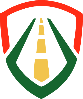 ДАБДПУниверсална Безопасна МобилностОБЛАСТРазградГОДИНА2024 г.